DITT NAMNJobbtitelProfilExempeltext: Pellentesque sed dignissim odio. Fusce accumsan felis ac metus blandit sed ornare mauris hendrerit. Sed fringilla orci at nunc ullamcorper ut volutpat eros sagittis. Sed orci mi, tincidunt non sodales sed, placerat sit amet diam. Vestibulum posuere scelerisque luctus. Nullam hendrerit elit in eros consequat ac tempor libero ultrices. Suspendisse vitae convallis ante. Nunc dignissim mattis fermentum. Praesent viverra nisi at libero iaculis pulvinar. Aliquam erat volutpat.Utbildning2005 - 2007  / Skola:Lorem ipsum dolor sit amet, consectetur adipiscing elit. Curabitur imperdiet, urna sed suscipit scelerisque, arcu mauris aliquam lacus.070 001 002namn@email.com2007 - 2009  / Skola:Proin mattis, lorem egestas tristique feugiat, turpis massa adipiscing nulla, sit amet hendrerit libero arcu malesuada felis.Erfarenhet2009 - 2011  / Företag:Lorem ipsum dolor sit amet, consectetur adipiscing elit. Curabitur imperdiet, urna sed suscipit scelerisque, arcu mauris aliquam lacus.2011 - 2012  / Företag:Proin mattis, lorem egestas tristique feugiat, turpis massa adipiscing nulla, sit amet hendrerit libero arcu malesuada felis.2012 - 2014  / Företag:Nullam hendrerit elit in eros consequat ac tempor libero ultrices. Suspendisse vitae convallis ante. Nunc dignissim mattis fermentum. Praesent viverra nisi at libero iaculis pulvinar. Aliquam erat volutpat. MeritDiploma:  Förklaring Diploma: Förklaring Diploma:      FörklaringDenna CV mall har hämtats från: http://skrivacv.com/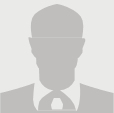 